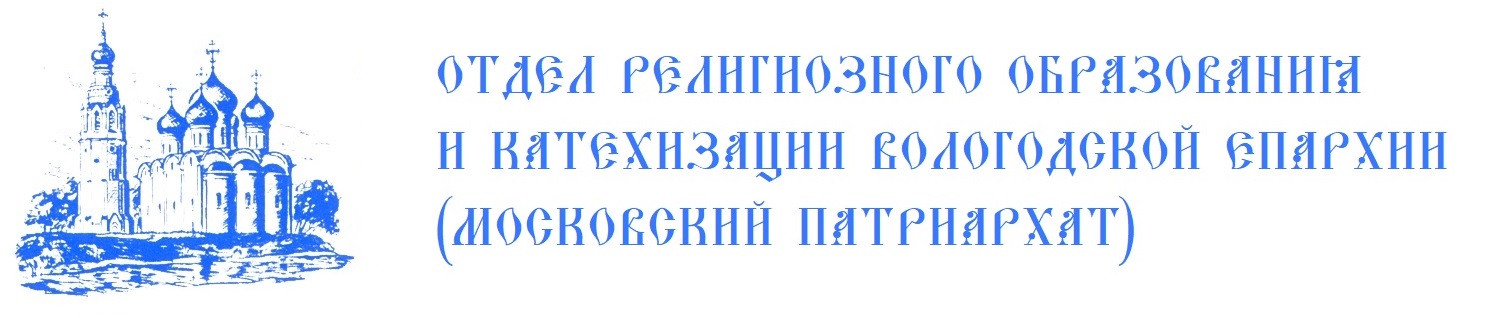 ПОЛОЖЕНИЕ о проведении регионального этапа XVII Международного конкурса детского творчества «Красота Божьего мира: 350 лет со дня рождения Петра I» Международный конкурс детского творчества «Красота Божьего мира» проводится в рамках Международных Рождественских образовательных чтений.
1. УЧРЕДИТЕЛИ И ОРГАНИЗАТОРЫ:1.1. Учредители Конкурса — Московская Патриархия Русской Православной Церкви, Православная религиозная организация «Синодальный отдел религиозного образования и катехизации Русской Православной Церкви» и Автономная некоммерческая организация «Центр образовательных и культурных инициатив «ПОКОЛЕНИЕ».1.2. Организаторы Конкурса - Православная религиозная организация «Синодальный отдел религиозного образования и катехизации Русской Православной Церкви» и Автономная некоммерческая организация «Центр образовательных и культурных инициатив «ПОКОЛЕНИЕ».1.3.Организаторами регионально этапа Конкурса являются Отдел религиозного образования и катехизации Вологодской епархии, Отдел культуры Вологодской епархии. 2. ЦЕЛИ И ЗАДАЧИ КОНКУРСА:- духовное просвещение, нравственное и патриотическое воспитание подрастающего поколения;- приобщение молодежи к православной культуре и мировой культуре в целом; 
- выявление и раскрытие молодых талантов;- создание среды для творческого общения детей и юношества России, стран ближнего и дальнего зарубежья.3. УСЛОВИЯ ПРОВЕДЕНИЯ КОНКУРСА:3.1. Конкурс проводится в области детского творчества. Все права на работы, присланные на Конкурс, принадлежат Организаторам Конкурса.3.2. Конкурс проводится в два этапа: региональный и заключительный.3.3. Региональный этап Конкурса проходит на уровне Вологодской епархии Русской Православной Церкви с 1 сентября по 29 октября 2021 года.3.3. В региональном этапе Конкурса могут принимать участие учащиеся общеобразовательных организаций среднего профессионального образования и профессионального обучения, организаций дополнительного образования, воскресных школ, воспитанники других детских учрежденийна территории Вологодской епархии (город Вологда,  муниципальные районы Верховажский,  Сямженский, Кирилловский, Грязовецкий, Междуреченский, Сокольский, Усть-Кубенский, Харовский,  Вожегодский, Шекснинский).3.4. Для определения победителей в епархии формируется жюри регионального этапа Конкурса под председательством митрополита Вологодского и Кирилловского САВВЫ.3.5. Порядок приема работРаботы принимаются до 29 октября 2021 года в приемной Епархиального управления Вологодской епархии по адресу: 160009,  г. Вологда, ул. Галкинская, 62-а, телефон: 8 (8172) 75 51 62.  Все работы должны иметь сопровождающие документы, указанные в Положении конкурса: 1) Согласие на передачу авторских прав на использование работы.2) Согласие на обработку персональных данных.3) Копию документа, удостоверяющего личность и возраст ребенка.Контакты организаторов: 1. Иерей Евгений Краснов - руководитель Отдела религиозного образования и катехизации Вологодской епархии, телефон 8-911-536-4143, электронная почта: oroik@eparhia35.ru2. Тихонова Наталья Хамрабаевна, руководитель Отдела культуры Вологодской епархии, телефон – 8-938-100-4457.3.7. Работы, не прошедшие региональный этап Конкурса, не принимаются на заключительный этап.3.8. Заключительный этап Конкурса проходит в Москве с 15 ноября по 15 декабря 2021 года в Синодальном отделе религиозного образования и катехизации Русской Православной Церкви, подведение итогов Конкурса осуществляется жюри в срок до 15 декабря 2021 года.4. НОМИНАЦИИ КОНКУРСА И ТРЕБОВАНИЯ К РАБОТАМ:4.1. ОБЩИЕ ТРЕБОВАНИЯ К РАБОТАМ:- на оборотной стороне художественной работы обязательно указываются: фамилия, имя, возраст автора, телефон для связи с родителями или официальными представителями автора (с указанием кода населенного пункта), название рисунка, а также фамилия, имя, отчество педагога, полное наименование учебного заведения, его адрес;- работа выполняется одним автором; - количество работ, представленных одним участником на Конкурс, неограниченно;- работы, подаваемые на Конкурс, должны соответствовать его тематике;- работа должна быть выполнена в 2021 году;- каждая работа должна сопровождаться «Согласием на передачу авторских прав на использование работы» и «Согласием на обработку персональных данных» (бланки прилагаются, также их можно скачать на сайте Синодального отдела религиозного образования и катехизации www.pravobraz.ru в разделе «Конкурсы / Красота Божьего мира»), копией документа, удостоверяющего личность и возраст ребенка;- работы, не соответствующие указанным требованиям, на Конкурс не принимаются;- работы не рецензируются и не возвращаются.4.1.  «ОСНОВНАЯ ТЕМАТИКА»: - Петр I; - Сподвижники Петра I; - Россия в эпоху преобразований Петра I; - Великие баталии Петра I; - Детство и юность Петра I.Требования к рисункам: - художественные работы выполняются в графической (карандашом) или живописной (акварелью, гуашью, пастелью, маслом, тушью) технике;- размер работ составляет не менее 30х40 см и не более 50х70 см;- работы имеют поля шириной не менее 0,5 см;- работы не оформляются паспарту или рамами (на работу дополнительные рамки не приклеивать);- на оборотной стороне художественной работы обязательно указываются: фамилия, имя, возраст автора, телефон для связи с родителями или официальными представителями автора (с указанием кода населенного пункта), название рисунка, а также фамилия, имя, отчество педагога, полное наименование учебного заведения, его адрес.Конкурс проводится в двух возрастных категориях:- первая группа 9-12 лет;- вторая группа 13-17 лет.4.2. «ПРАВОСЛАВНАЯ ИКОНА»:Тема номинации посвящена святым и чудотворным иконам периода Петра I.Номинация предполагает участие детей 13 – 17 лет .В этой номинации могут принять участие только учащиеся иконописных школ или мастерских.Работы должны быть выполнены с соблюдением канонов православной иконописи.4.3. «РОСПИСЬ ПО ФАРФОРУ»: Темы номинации:- Россия в эпоху Петра I; - Петр I и его сподвижники.Номинация предполагает участие детей 13 – 17 лет, преимущественно учащихся художественных средних и средних специальных учебных заведений.Требования к работам:  - эскиз росписи тарелки выполняется в виде круга радиусом 19 см; - на одном листе может быть только один эскиз; - работа выполняется на листе бумаги формата А2, рисунок не вырезается;  - на оборотной стороне художественной работы обязательно указываются: фамилия, имя, возраст автора, телефон для связи с родителями или официальными представителями автора (с указанием кода населенного пункта), название рисунка, а также фамилия, имя, отчество педагога, полное наименование учебного заведения, его адрес.4.4. «РАССКАЗ»:Тема номинации посвящена Петру I, его эпохе, сподвижникам Петра I.Номинация предполагает участие детей 13 – 17 лет. Требования к оформлению работы: - оригинальность текста должна быть не менее 80 % от основного текста;  - текст выполняется шрифтом Times New Roman, 16-й кегль для заголовков, 14-й кегль для всего остального текста, межстрочный интервал – 1,5 пт.   - поля: верхний и нижний отступы – 2 см, левый – 3 см, правый – 1,5 см.  - на титульном листе обязательно указываются: митрополия (епархия), фамилия, имя, возраст автора, телефон для связи с родителями или официальными представителями автора с указанием кода населенного пункта, название рассказа, а также фамилия, имя, отчество педагога, телефон, полное наименование учебного заведения, его адрес, электронная почта учебного заведения   или педагога.Рассказ принимается в электронном виде в формате .doc. или  .docx. по электронной почте: oroik@eparhia35.ru (в Теме письма указать «На конкурс «Красота Божьего мира»)Внимание: работы, не соответствующие указанным требованиям, на Конкурс не принимаются.5. ПОДВЕДЕНИЕ ИТОГОВ КОНКУРСА:5.1.Итогами Конкурса являются итоги заключительного этапа.5.2. Итоги Конкурса публикуются на официальном сайте Синодального отдела религиозного образования и катехизации Русской Православной Церквиwww.pravobraz.ru в разделе «Конкурсы/Красота Божьего мира».5.3. Распределение призовых мест в Конкурсе в 2021 году:Общее число призовых мест в четырех номинациях – 30 (тридцать).В номинации «ОСНОВНАЯ ТЕМАТИКА» присуждаются:– 1-е место — два призовых места (по одному в каждой возрастной группе);– 2-е место — четыре призовых мест (по два в каждой возрастной группе);– 3-е место — шесть призовых мест (по три в каждой возрастной группе).В номинации «ПРАВОСЛАВНАЯ ИКОНА» присуждаются:– 1-е место — одно;– 2-е место — два;– 3-е место — три.В номинации «РОСПИСЬ ПО ФАРФОРУ» присуждаются:– 1-е место — одно;– 2-е место — два;– 3-е место — три.В номинации «РАССКАЗ» присуждаются:– 1-е место — одно;– 2-е место — два;– 3-е место — три.5.4. Результаты регионального этапа Конкурса в Вологодской епархии, публикуются на сайте Вологодской митрополии не позднее 15 ноября 2021 года. Информация о награждении победителей регионального этапа будет сообщена дополнительно.5.5. Награждение победителей заключительного этапа Конкурса проводится в Москве во время проведения ХХХ Международных Рождественских образовательных чтений в январе 2022 года. Оплата расходов на детей (проживание, питание, экскурсионная программа) осуществляется за счет Синодального отдела религиозного образования и катехизации Русской Православной Церкви, на сопровождающих лиц – за счет Вологодской епархии. Приобретение билетов победителям Конкурса и сопровождающим их лицам  до Москвы и обратно осуществляется за счет Вологодской епархии.Приложение 1 Согласие на обработку персональных данных*г. Москва (указать свой город)					«___» ___________ 2021 г.не возражаю против обработки в Синодальном отделе религиозного образования и катехизации Русской Православной Церкви, г. Москва, ул. Волоколамское шоссе, д. 126, тел./факс: +7(495)650-10-70  (включая получение от меня и/или от любых третьих лиц, с учетом требований действующего законодательства Российской Федерации) персональных данных моего ребенка (указать Ф.И.О. и данные свидетельства о рождении или паспорта ребенка).Согласие дается мною, поскольку мой ребенок (указать Ф.И.О.) участвует в Международном конкурсе детского творчества «Красота Божьего мира», проводимом Синодальным отделом религиозного образования и катехизации Русской Православной Церкви и Автономной некоммерческой организацией «Центр образовательных и культурных инициатив «ПОКОЛЕНИЕ».Персональные данные, предоставленные мною Синодальному отделу религиозного образования и катехизации Русской Православной Церкви, включают в себя в том числе (но не ограничиваясь) мои фамилию, имя, отчество; год, месяц, дату и место рождения; адрес, семейное, имущественное, социальное положение; паспортные данные; образование, профессию; доходы, а также все иные персональные данные, относящиеся к моей личности, доступные либо известные в любой конкретный момент времени Синодальному отделу религиозного образования и катехизации Русской Православной Церкви (далее – персональные данные). Настоящее согласие предоставляется на осуществление любых действий в отношении моих персональных данных, включая без ограничения: сбор, систематизацию, накопление, хранение, уточнение (обновление, изменение), использование, распространение (в том числе передача), обезличивание, блокирование, уничтожение, трансграничную передачу персональных данных, а также осуществление любых иных действий с моими персональными данными с учетом действующего законодательства.Обработка персональных данных осуществляется Синодальным отделом религиозного образования и катехизации Русской Православной Церкви с применением следующих основных способов (но не ограничиваясь ими): хранение, запись на электронные носители и их хранение, передача в Оргкомитет Конкурса.Настоящее согласие дается до истечения сроков хранения соответствующей информации или документов, содержащих вышеуказанную информацию, определяемых в соответствии с законодательством Российской Федерации. Отзыв настоящего согласия может быть произведен в письменной форме путем направления мною соответствующего письменного уведомления Синодальному отделу религиозного образования и катехизации Русской Православной Церкви не менее чем за 3 (три) месяца до момента отзыва согласия. О последствиях моего отказа дать письменное согласие на обработку представленных персональных данных или отзыва согласия я предупрежден.«____»_________________ 2021 года _________________ ______________________	       дата			             подпись  	расшифровка подписи* согласие можно скачать на сайтах в разделе «Конкурс «Красота Божьего мира»: www.pravobraz.ru и www.anopokolenie.ruПриложение 2СОГЛАСИЕ ЗАКОННОГО ПРЕДСТАВИТЕЛЯ НА ПЕРЕДАЧУ ИСКЛЮЧИТЕЛЬНЫХ АВТОРСКИХ ПРАВ НА ТВОРЧЕСКУЮ РАБОТУкак законный представитель __________________________________________________________(Ф. И. О. ребенка, название работы)на основании _____________________________________________________________ (документ, подтверждающий, что субъект является законным представителем подопечного) настоящим даю свое согласие на передачу исключительных авторских прав на творческую работу– название работы /_____________________________/ – размер /_____________________________________/– материал /___________________________________/– техника /____________________________________/– год создания /________________________________/– место создания /______________________________/ _____________________________________________________________________________(Ф. И. О. ребенка)Автономной некоммерческой организации «Центр образовательных и культурных инициатив «ПОКОЛЕНИЕ», г. Москва, ул. Петровка, д. 28/2, тел./факс: +7(495)628-19-05.Я даю свое согласие на использование исключительных авторских прав на творческую работу своего подопечного в целях участия данной творческой работы в Международном конкурсе детского творчества «Красота Божьего мира».Я подтверждаю, что, давая такое Согласие, я действую по собственной воле и в интересах своего подопечного.Дата: ______________________________Подпись ________________________/____________________________	* согласие можно скачать на сайтах в разделе «Конкурс «Красота Божьего мира»: www.pravobraz.ru и www.anopokolenie.ruЯ,     (фамилия, имя, отчество полностью, дата рождения)     (фамилия, имя, отчество полностью, дата рождения)     (фамилия, имя, отчество полностью, дата рождения)     (фамилия, имя, отчество полностью, дата рождения)     (фамилия, имя, отчество полностью, дата рождения)     (фамилия, имя, отчество полностью, дата рождения)     (фамилия, имя, отчество полностью, дата рождения)     (фамилия, имя, отчество полностью, дата рождения)сериясерия№выдан(вид документа, удостоверяющего личность)(вид документа, удостоверяющего личность)(вид документа, удостоверяющего личность)(вид документа, удостоверяющего личность)(вид документа, удостоверяющего личность)(вид документа, удостоверяющего личность)(вид документа, удостоверяющего личность)(вид документа, удостоверяющего личность)(кем и когда выдан)проживающий(ая) по адресупроживающий(ая) по адресупроживающий(ая) по адресуЯ,     (фамилия, имя, отчество полностью, дата рождения)     (фамилия, имя, отчество полностью, дата рождения)     (фамилия, имя, отчество полностью, дата рождения)     (фамилия, имя, отчество полностью, дата рождения)     (фамилия, имя, отчество полностью, дата рождения)     (фамилия, имя, отчество полностью, дата рождения)     (фамилия, имя, отчество полностью, дата рождения)     (фамилия, имя, отчество полностью, дата рождения)сериясерия№выдан(вид документа, удостоверяющего личность)(вид документа, удостоверяющего личность)(вид документа, удостоверяющего личность)(вид документа, удостоверяющего личность)(вид документа, удостоверяющего личность)(вид документа, удостоверяющего личность)(вид документа, удостоверяющего личность)(вид документа, удостоверяющего личность)(кем и когда выдан)Проживающий(ая) по адресуПроживающий(ая) по адресуПроживающий(ая) по адресу